A protocol has been developed to illustrate a learning design in a temporal format to provide a standard form of communication to describe different kinds of learning designs. The critical elements required in a learning design, particularly when ICT mediated (Oliver, 1999, 2001; Oliver & Herrington, 2001) are: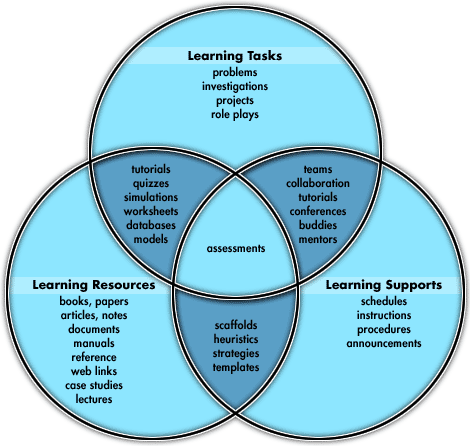 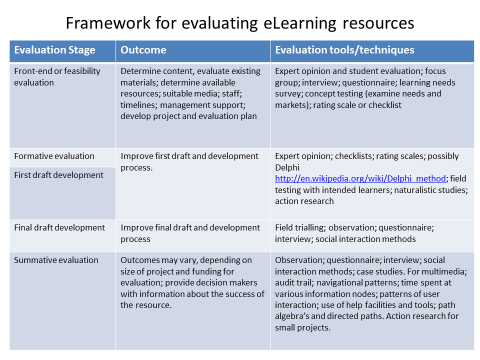 What is post-module evaluation?A post-module evaluation is distributed to participants at the end of the module. This could be done in class or online.  It has questions designed to help you gather information about how the learners felt about the module, and how much they felt they’d learnt.  Post-module evaluations tend to measure participants opinions and their personal feelings about the module, and not the actual amount of learning that occurred.  By administering a post-module evaluation, you will be able to glean an insight into what your participants liked and didn't like about your module and the online learning resources within it, and how satisfied they felt with the module.  The data you collect through this evaluation, will help you to improve the blended learning experience you have developed for your module and apply what you have learnt to future blended learning designs.What tools are available to create a post-module evaluation?There are some well-known free (and some not free) survey tools available online, notably Survey Monkey and Google Docs.  These applications allow you to easily create a survey and insert various question types, and then notifies you by e-mail (or some other way) when people respond to your survey. These survey tools also allow you to easily look at and gather the results of your survey. You could consider adding questions to your SET or SEM evaluations.Blended Learning Module ChecklistThis checklist is an adapted version of the E-learning Baseline Checklist, University College London: https://wiki.ucl.ac.uk/display/UCLELearning/UCL+E-Learning+Baseline%3A+enhancing+e-learning+provision?preview=/51712848/61793610/UCL%20E-Learning%20Baseline%202016.pdf Analyse your Current Teaching ContextRefer to your Module Specification as it will provide you with the relevant information on the following:Module Code:Module Title:Department:Credits:Student Workload – scheduled learning and teaching activitiesLecturesSeminarsTutorialsProject supervisionDemonstrationPractical classes and workshopsSupervised time in studio/workshopFieldworkExternal VisitsWork Based LearningGuided Independent StudyPlacementYear AbroadIntended Learning Outcomes:Teaching and Learning Methods:Assessment Methods:Identify the Educational Need or ProblemNature of student cohort (UG, PGT, international students, professionals):Students’ perceptions of the module:Other perceptions: (e.g. peers, external examiners, professional groups, employers)Other data about module impact: (e.g. student grades over time, number repeating, attrition rates, benchmarking of assessment grades)Overall evaluation of quality of the module (strengths and weaknesses)Nature of desired changes to the modulePropose Your Project PlanOptimising learning through multiple modesHow can ‘multiple modes’ add value to your module or parts thereof? (f2f; online; synchronous; asynchronous)Optimising learning through multiple modesWhich aspects of your module require f2f contact and why?Optimising learning through multiple modesWhat type of resources will support your proposed learning design?Optimising learning through multiple modesAre there resources available (commercially produced or open source) to support your module design?Proposed new study requirementsTotal hours of f2f hours of participation on campusProposed new study requirementsDistribution of f2f hours (regular/irregular; lectures/tutorials/seminars/labs/ campus/work placement/fieldwork)Proposed new study requirementsTotal hours of non-f2f participation/ self-studyProject timelineEvaluation planAdditional resource needs or servicesAdditional/changes to library resourcesAdditional resource needs or servicesSpecialised IT hardware/softwareAdditional resource needs or servicesChanges to timetabling (e.g. changed teaching space needs from large to small rooms or vice versa, to IT labs or library space)Additional resource needs or servicesSourcing and integration of commercially published or open access learning materialsAdditional resource needs or servicesVideo filming (e.g. of short vignettes) and editingAdditional resource needs or servicesAudio or video recording of lectures (lecture capture)Additional resource needs or servicesWebinar development (Adobe Connect)Additional resource needs or servicesTraining of teaching staff in use of Moodle; Echo 360; Turnitin; GradeMark; Mahara; Pebble PadBuild your Blended Learning DesignLearning ResourcesLearning TasksLearning SupportsIntended Learning Outcomes:Intended Learning Outcomes:Intended Learning Outcomes:Resources/Supports (under the appropriate licences)FormatFormatFormatFormatFormatResources/Supports (under the appropriate licences)Text /Graphics (photos; cartoons; drawings)AudioVideoSlides (e.g. PowerPoint; Prezi)Other (e.g. Adobe Presenter; Xerte; Camtasia)I can reuse as is I can tweak and useI can repurpose and useI can create for this moduleCritique your Blended Learning DesignDoes the learning design engage learners?  How does the design consider the learners’ prior knowledge and experiences?Does the design acknowledge the learning context?  How does the design consider the broader programme of study for the learner?Does the design challenge learners?  How does the design seek the active participation of learners?How does the design encourage learners to be self-critical and supporting learners’ ampliative skills?Does the design provide practice?  How does the design encourage learners to articulate and demonstrate to themselves and their peers what they are learning?Evaluate Your Blended Learning ModuleConsider the following: Do you …?StructurePresent activities and resources in a meaningful, clearly structured and sequenced way (either chronologically or by themes).Use headingsProvide section overviewsClearly group and label items with a sectionUse groups to give different information to specific students.Minimise cognitive load.Include navigation aids (use Moodle blocks).OrientationInclude the Module Guide and intended learning outcomes.Explain participation requirements.Display staff contact details.Moodle roles reflect the functions of staff.Ensure students are aware of all services and support available from the department and UoN central services.CommunicationProvide a communication statementUse Announcements as a one-way channel for important news such as key dates and eventsMake sure the purpose of every discussion forum is made clearAdvise staff and students to upload profile picturesAssessmentProvide an assessment outline (include schedule, criteria, and submission details).Provide tools and information for academic integrity and misconduct (https://www.nottingham.ac.uk/studyingeffectively/studying/integrity/index.aspx). ResourcesUse descriptive titles for all items.Provide learning resources (slides, handouts, notes).Provide reading lists.Check resources (check all url links work regularly).Cross-platform compatibilityConsider file formats (PDF where possible, Word for electronically editable documents such as templates, worksheets, coversheets).Compress files when relevant.AccessibilityProvide accessible resources by ensuring:Graphics have alternative textNavigation is consistentFonts are large enough to readColoured text has high contrastLinks are descriptiveProvided original PowerPointsProvide transcripts/notes for videos(www.web2access.org.uk) Links open in the same window.Adhere to the UK Equality Act (https://www.nottingham.ac.uk/hr/equality-diversity/equality-law/equality-act/equality-act.aspx) .Intellectual PropertyObserve intellectual property and copyright legislation by using the Reading List service @ UoN (https://www.nottingham.ac.uk/library/reading-lists/reading-lists.aspx); linking out to useful websites; and using open source or copyright-cleared images.Avoid guest access (without a password) unless you are sure your material is copyright-cleared for open access.Communicate potential data protection issues when students are asked to use non-UoN systems.Ensure student-generated content is stored in a password protected system (discussion forums, blogs,wikis, videos).Student Active ParticipationStudents can share learning resources either individually or collaboratively using online tools (such as wikis, glossaries, databases and discussion forums).Students are required to interact with online activities, such as online self-assessments, contributing to discussions and completing interactive scenarios. Quality AssuranceStudents can evaluate the module anonymously.All stakeholders, including tutors, administrators and support staff, can contribute to the module/programme evaluation.Students can submit their module evaluations online (Evaluate).The module evaluation covers all aspects relevant to the use of technology for teaching and learning in the module, including quality of all course components (e.g. activities, resources, administration, library provision), the e-learning experience (e.g. workload, involvement, restrictions), and the role of tutors and administrators (e.g. engagement, feedback, support).